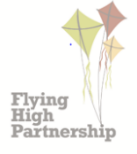 Safeguarding StatementThe Flying High Partnership is committed to safeguarding and promoting the welfare of children within schools. It expects all staff and volunteers to share this commitment.Together we believe that the child’s welfare is always of paramount importance, and that all children have a right to be protected from abuse regardless of their age, disability, gender reassignment, race, religion or belief, sex, or sexual orientation. All suspicions and allegations of abuse will be taken seriously and responded to swiftly and appropriately in accordance with School’s Child Protection and Safeguarding Policy.The Flying High Partnership recognises its responsibility to safeguard the welfare of all children by protecting them from emotional, sexual, or physical harm and from neglect or bullying. Every adult is expected to play their part in safeguarding our children. Each school supports this through safeguarding and child protection awareness training. All staff in our schools know the procedures that should be followed should they have any concerns about a child. All staff know where to go should they require further information, help and guidance. The Flying High Partnership supports each school in the following ways:Fully adopting the most up to date Keeping Children Safe in Education Statutory Guidance.A Trust Designated Safeguarding team who are all DSL trained to oversee school and central team safeguarding policy and practice. The provision of Local Authority specific Safeguarding and Child Protection policies for schools to personalise and implement.The provision of an external safeguarding consultant to carry out a full external safeguarding audit when a new school joins the trust, when a new head takes up post, every three years for existing schools with experienced heads or when requested by the school or trust central team.The deployment of a safeguarding support consultant to further strengthen safeguarding provision and practice when requested by the school or trust central team. Support for governors to carry out termly safeguarding audits.Having a Trustee with safeguarding expertise and specific responsibility for safeguarding, who liaises with the Trust Safeguarding lead.A safeguarding trained HR department.The Flying High Partnership ensures that all of it schools:Have a Safeguarding Team that comprises of at least a Designated Safeguarding Lead (DSL), Deputy Designated Safeguarding Lead and a designated governor for safeguarding.Have in place safeguarding arrangements which are designed to consider all possible safeguarding issues including: Child Sexual Exploitation, Preventing Radicalisation, Child on Child abuse, Online Safety, Sexual Violence and Sexual Harassment.Adhere to safer recruitment practices.Have arrangements for working together with other agencies and for sharing information with other professionals in a timely manner.Take account of their local authority’s procedures and practices established by the Local Safeguarding Children’s Partnership and comply with any requests from the Partnership.Have in place effective child protection and staff behaviour policies including ‘low-level’ concerns and staff code of conduct.Develop a culture of listening to children considering their wishes and feelings where appropriate.Provide appropriate support for staff and governors including safeguarding induction and training.Follow clear policies for dealing with allegations against people who work with children.Have clear procedures in place to handle allegations of abuse against children.Have clear whistle-blowing procedures in place.Consider how children may be taught about safeguarding, including online safety and mental health and wellbeing, through a broad and balanced curriculum.Appoint a designated teacher to promote the educational achievement of children who are looked after and ensure that staff have the skills, knowledge and understanding necessary to keep looked after children safe.Have a clear policy in place to respond to children who go missing from education.Fulfil all their statutory responsibilities in respect of safeguarding and promoting the welfare of children.Work with the Education Team to ensure the performance of vulnerable children is effectively monitored, and that schools have put in place appropriate support for those children who are at risk of achieving low outcomes.Reporting Concerns about a ChildIf there are concerns about the safety or welfare of a child at any of our schools, contact the relevant Designated Safeguarding Lead(s) in each school. Details of the Safeguarding Team can be found on each school’s website.
Reporting Concerns about an Adult Working or Volunteering in Our SchoolsIf there are concerns about an adult working or volunteering in any of our schools, contact the Headteacher as the Whistleblowing Officer or if it is a concern against the Headteacher then the Chair of Governors. 
Reporting Concerns about an Adult Working or Volunteering in The Central TeamIf there are concerns about an adult working or volunteering in any of our central team, contact Paul Goodman (Deputy CEO) as the Whistleblowing Officer or if it is a concern against the CEO then the Chair of Trustees.Safer RecruitmentAll applicants for employment at Flying High and its schools will be fully vetted in accordance with Keeping Children Safe in Education.Safeguarding Governors
All schools will ensure that governors receive safeguarding training. Each school has a named Safeguarding Governor. We expect our Safeguarding Governors to have an overview of all aspects of safeguarding in their own school.  We also expect that they are appropriately trained, have a secure level of safeguarding knowledge, and conduct regular visits in schools focusing on safeguarding.Named staff and contactsTrust Designated Senior Safeguarding Lead: Mr G Worthington (Inclusion and System Leader)gworthington@flyinghightrust.co.ukTrust Designated Safeguarding Lead to support the central team: Mr P Goodman (Deputy CEO)pgoodman@flyinghightrust.co.ukCentral Team Whistleblowing Officer: Mr P Goodman (Deputy CEO)
Trust Nominated Safeguarding Trustee: Mrs A CruickshankAcruickshank@flyinghightrust.co.ukChair of Trustees: Mr N Robinson               neilndr1@outlook.com>